Załącznikdo Uchwały Nr XVII/129/2015Rady Gminy Lipnoz dnia 29 grudnia 2015 r.GMINNY PROGRAM PROFILAKTYKI I ROZWIĄZYWANIA PROBLEMÓW ALKOHOLOWYCHNA ROK 2016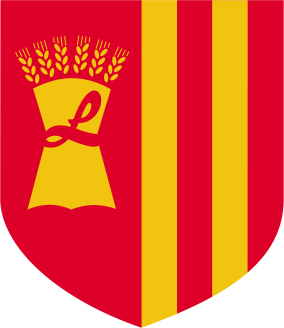 Grudzień, 2015 r.I. WSTĘP.Rada Gminy Lipno w dniu 1 czerwca 2009 r. Uchwałą Nr XXIX/201/2009 przyjęła jednogłośnie do realizacji Gminą Strategię Rozwiązywania Problemów Społecznych na lata 2009 – 2015. Przeprowadzona wówczas diagnoza problemów społecznych wykazała szereg zagadnień społecznych, które dominują w Gminie Lipno, oraz te które w przyszłości mogą stać się dla nas wszystkich mieszkańców kluczową kwestią do rozwiązania na najbliższe lata do roku 2015. Jedną z kwestii jest problem alkoholizmu w rodzinie. Niemniej jednak, aby stworzyć podstawą wyjściową do realizacji danych przedsięwzięć niezbędne jest zdiagnozowanie środowiska 
w kontekście skali zjawiska problemu alkoholowego, zarówno wśród dorosłych mieszkańców,
jak i dzieci oraz młodzieży. Pod koniec 2015 r. rozpoczęto prace nad opracowaniem kolejnego dokumentu strategicznego, który byłby realizowany od stycznia 2016 do grudnia 2021 r.	Zadania określone w Programie są zgodne z „Rekomendacjami do realizowania 
i finansowania gminnych programów profilaktyki i rozwiązywania problemów alkoholowych 
w 2016 roku” ustalonymi przez Państwową Agencję Rozwiązywania Problemów Alkoholowych 
w Warszawie. W roku 2016 w głównej mierze planujemy zrealizować zadania w obszarach szkoleń osób, które 
w dalszej perspektywie realizować będę zajęcia profilaktyczne w każdej ze szkół (superwizja) oraz w środowisku lokalnym podczas zajęć mobilnych w świetlicach wiejskich (metodyka pracy 
z dziećmi i młodzieżą), a także szkolenia dla kadr pomocy społecznej związane w zakresie komunikacji z klientem uzależnionym od alkoholu i jego rodzinną, superwizja pracy oraz metoda skoncentrowana na rozwiązaniach. Ponadto część środków planuje się przeznaczyć na profilaktykę nakierowaną na dzieci i młodzież (obozy profilaktyczne), zwiększenie dostępności pomocy terapeutycznej dla osób uzależnionych od alkoholu (poradnictwo), a także na działania ustawowe w stosunku do osób zagrożonych uzależnieniem od alkoholu oraz ich rodzin. Planujemy dokonanie zakupów niezbędnych pomocy dydaktycznych do prowadzenia zajęć profilaktycznych, a także zakup ulotek i plakatów. Ponadto planujemy wspólnie ze szkołami i innymi instytucjami gminnymi zorganizowanie festynu rodzinnego propagującego zdrowy styl życia (festyn rodzinny) a także Wieczór Muzyki Serca. W przypadku pojawienia się możliwości realizacji innych zadań środowiskowych Rada Gminy może przyjąć zmianę do powyższego Programu w kwestii jego finansowania.Powyższe działania wynikają z kilku źródeł, m.in. diagnozy problemu alkoholowego 
w Gminie Lipno, zgłaszanych potrzeb przez środowiska społeczne, a także zadań wynikających bezpośrednio z właściwych ustaw. Dane statystyczne zostały zebrane z Gminnego Ośrodka Pomocy Społecznej, Zespołu Dzielnicowych, Gimnazjum oraz Urzędu Gminy w Lipnie. II. DIAGNOZA.	Gminny Program Profilaktyki i Rozwiązywania Problemów Alkoholowych na rok 2016 koresponduje bezpośrednio z uchwałą Nr XXIX/201/2009 Rady Gminy Lipno z dnia 1 czerwca 2009 r. w sprawie przyjęcia do realizacji Gminnej Strategii Rozwiązywania Problemów Społecznych w Gminie Lipno na lata 2009 – 2015 oraz wstępnymi założeniami nowego dokumentu strategicznego na lata 2016 – 2021.Gmina Lipno jest gminą wiejską położoną w zachodniej Polsce, w południowo-zachodniej części województwa wielkopolskiego. Zajmuje powierzchnię 103,43 km2 i liczy 7 499 mieszkańców (stan na dzień 30.11.2015 r.).Wiejska Gmina Lipno jest jedną z siedmiu jednostek samorządu terytorialnego wchodzącego w skład powiatu leszczyńskiego (rycina 1.). Do gminy, oprócz Lipna, należy czternaście sołectw: Goniembice, Górka Duchowna, Gronówko, Klonówiec, Koronowo, Mórkowo, Radomicko, Ratowice, Smyczyna, Sulejewo, Targowisko, Wilkowice, Wyciążkowo 
i Żakowo. Od północy gmina Lipno graniczy z gminą Śmigiel, od wschodu – z gminą Osieczna, 
od południa – z gminą Leszno, od południowego zachodu – z gminą Święciechowa, a od zachodu – z gminą Włoszakowice.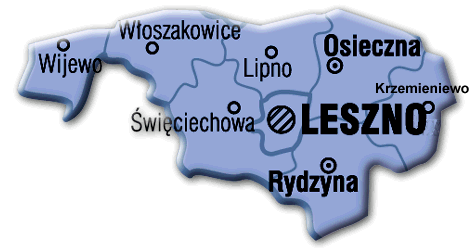 Rycina 1. Gmina Lipno na tle powiatu leszczyńskiego.Na terenie gminy Lipno znajdowało się na dzień 30 czerwca 2015 14 podmiotów gospodarczych publicznych i 833 podmiotów prywatnych. Problemy wynikające z picia alkoholu i zażywania narkotyków stanowią obecnie jedną 
z poważniejszych kwestii społecznych. Zjawisko to ma istotny wpływ zarówno na poczucie bezpieczeństwa społecznego (wzrasta liczba nieletnich nietrzeźwych sprawców przestępstw, ale również nieletnich nietrzeźwych ofiar), jak również ogólny stan zdrowia populacji, zdolność do konkurencji na coraz bardziej wymagającym rynku pracy, a także na relacje interpersonalne 
z rówieśnikami i środowiskiem rodzinnym. Liczba osób uzależnionych od alkoholu i innych substancji psychoaktywnych jest trudna do ustalenia. Z jednej strony możemy się opierać na danych szacunkowych ustalonych dla populacji, m.in. przez Państwową Agencję Rozwiązywania Problemów Alkoholowych, które prezentuje poniższe zestawienie, z drugiej na danych przedstawianych przez poszczególne instytucje podejmujące kwestie uzależnień w swej działalności statutowej.Populacje osób, u których występują różne kategorie problemów alkoholowych (dane szacunkowe) MŁODZIEŻ I ALKOHOL*III klasy gimnazjum - 15-latkowieII klasa szkoły ponadpodstawej - 17-latkowie* Wyniki ogólnopolskich badań ankietowych ESPAD - 2003 ("Europejski Program Badań Ankietowych w szkołach na temat używania alkoholu i narkotyków" realizowany przez Instytut Psychiatrii i Neurologii we współpracy z Radą Europy. Badanie sfinansowane przez Krajowe Biuro ds. Przeciwdziałania Narkomanii i PARPA).Definiując problem alkoholizmu, przyjmuje się, że jest to całokształt problemów związanych z używaniem napojów alkoholowych. Rozumie się przez to zarówno upośledzenie decyzji dotyczących rozpoczynania picia alkoholu, jak i polegających na niemożności przerwania picia alkoholu. Problem alkoholizmu rozpatrywany jest w dwóch płaszczyznach:jako choroba alkoholowa (utrata kontroli picia, niemożność utrzymania się w abstynencji);jako zagadnienie spożycia napojów alkoholowych i akceptowanych przez społeczeństwo wzorów picia, co stwarza konieczność poszukiwania alkoholu.Rozmiary zjawiska uzależnień odnotowane w oficjalnych statystykach różnią się od faktycznego stanu. Najlepiej widać to w sferze odczuć społecznych mieszkańców, którzy bardzo często wskazują na alkoholizm, jako poważny problem społeczny. Spośród 113 rodzin objętych pomocą społeczną przez Gminny Ośrodek Pomocy Społecznej w Lipnie w 2015 roku, 2 rodziny tłumaczyły swoja złą sytuację życiową przez problem alkoholowy. Nie było uwidocznione używanie narkotyków. W analizowanym okresie z tytułu narkomanii miejscowy Ośrodek nie świadczył pomocy, co jednak nie może być tożsame z twierdzeniem zupełnego braku występowania zjawiska). Nowym zjawiskiem jest używanie dopalaczy przez małoletnich członków rodzin, a także dorosłych, które korzystają ze świadczeń pomocy społecznej. Brak jest na dzień dzisiejszy dokładnych danych ilu osób problem ten dotyka.Aby eliminować niekorzystny wpływ alkoholizmu na społeczność gminy, konieczne jest prowadzenie działań o charakterze profilaktycznym oraz różnych form promocji zdrowego stylu życia. Ważną rolę odgrywają w tym procesie uchwalane corocznie programy profilaktyki 
i rozwiązywania problemów alkoholowych oraz podejmowane przez Gminną Komisję Rozwiązywania Problemów Alkoholowych w ramach przysługujących jej uprawnień działania.Gminna Komisja Rozwiązywania Problemów Alkoholowych w Lipnie.Komisja przeprowadziła na dzień 30 listopada 2015 r. 13 rozmów z osobami, które nadużywają alkoholu. W 13 przypadkach skierowano wniosek do biegłych sądowych, celem wydania opinii w przedmiocie uzależnienia od alkoholu i wskazania rodzaju zakładu leczniczego. 
We wszystkich przypadkach, po otrzymaniu przedmiotowych opinii, skierowano wniosek do sądu o zobowiązanie się do poddania leczeniu pod nadzorem kuratora sądowego. W roku 2014 Sąd Rejonowy w Lesznie orzekł w 4 przypadkach obowiązek poddania się leczeniu pod nadzorem kuratora sądowego.Ponadto Komisja na dzień 30 listopada 2015 wydała 18 postanowień w zakresie opinii 
w sprawie wydania zezwolenia na sprzedaż napojów alkoholowych. Komisja także podczas swojej pracy zajmowała się zbieraniem danych statystycznych oraz rozeznaniem potrzeb środowiska, które były podstawą do określenia działań, w ramach Programu, na rok 2015.Środki finansowe służące rozwiązywaniu problemów uzależnień w latach 2010-2015 (w zł.)Ilość środków przeznaczonych na profilaktykę i rozwiązywanie problemów alkoholowych w gminie Lipno na przestrzeni lat 2010-2015 systematycznie rosła. Środki te pochodzą z opłat za zezwolenia przedsiębiorców na sprzedaż napojów alkoholowych. Pomoc Społeczna w Gminie Lipno.Poniżej przedstawiono procentowy udział osób korzystających ze świadczeń pomocy społecznej w stosunku do ogółu populacji, co pokazuje nam skalę problemów społecznych na terenie Gminy Lipno. Jak wynika z wykresu procent osób korzystających ze świadczeń pomocy społecznej wynosi 5 na dzień 30 listopada 2015 r. Ponadto kolejny wykres wskazuje na przyczyny korzystania ze świadczeń pomocy społecznej na dzień 30 listopada 2015 r. W rodzinach korzystających ze świadczeń pracownicy socjalni wykazali, iż w 12 rodzinach występuje problem alkoholowy. W mniejszości tych rodzin przebywają małoletnie dzieci. Jednocześnie w 12 rodzinach rodzin została uruchomiona procedura „Niebieskich Kart”, w związku z podejrzeniem stosowania przemocy w rodzinie. Liczba osób w rodzinach będących osobami stosującymi przemoc w rodzinie, doznającymi przemocy w rodzinie oraz będącymi świadkami wyniosła 46. W głównej mierze przemoc stosowana była pod wpływem alkoholu. Pracownicy socjalni prowadzą pracę socjalną z 131 rodzinami.Statystyka szkolna w Gminie Lipno na bazie Gimnazjum.OPRACOWANIE ANKIETY DOTYCZĄCEJ SPOŻYWANIA ALKOHOLU PRZEZ UCZNIÓW GIMNAZJUM – KLASA II A – uczestnicy programu profilaktycznego „Trzeci Elementarz, czyli Program Siedmiu Kroków” – I półrocze 2014 rokuWiedza dotycząca alkoholu i zagrożeń z nim związanych. Weryfikacja podstawowych mitów o alkoholu Po przeprowadzonym programie zaznacza się wyraźny wzrost wiedzy na temat mitów alkoholowych. Szczególnie widać to w pytaniu:” Alkohol w piwie i winie jest mniej groźny” oraz „ Picie piwa i wina może prowadzić do uzależnienia”. Zdecydowana większość ankietowanych prawidłowo wskazuje odpowiedź, gdy przed programem w tych pytaniach było najwięcej błędów. Ile razy w życiu (jeśli w ogóle) zdarzyło ci się palić papierosy? Według deklaracji 10 uczniów próbowało palenia, natomiast 11 osób nigdy nie zapaliło papierosa. Ile razy w życiu (jeśli w ogóle) zdarzyło ci się pić napoje alkoholowe? W ostatnim tygodniu 1 dziewczyna deklarowała spożycie alkoholu. W ostatnim miesiącu po alkohol sięgnęło już 7 osób, natomiast 9 osób zadeklarowało, że nie piło alkoholu w całym swoim życiu. Z danych ankietowych wynika, że ponad połowa uczniów już sięgała po alkohol. Ile razy (jeśli w ogóle) zdarzyło ci się upić napojem alkoholowym?Rozważając wyniki niepokojący jest fakt, że 4 uczniów deklaruje stan upojenia alkoholowego. Czy poza alkoholem i papierosami w ciągu ostatnich 30 dni używałeś (aś) jakichś środków odurzających? Nikt nie deklaruje sięgania po inne środki odurzające. Reasumując wyniki ankiety wśród uczniów klasy IIa stwierdzam, że zdecydowana większość jest już po inicjacji alkoholowej. Niepokoi fakt, że doszło do upojenia alkoholowego u 4 uczniów. W grupie popularne były różne mity alkoholowe (piwo mniej szkodzi, nie uzależnia, alkohol pomaga rozwiązać problemy). Po przeprowadzonym programie wzrosła wiedza na temat szkodliwości alkoholu z 67,39% do 81,37% poprawnych odpowiedzi. Kolejne pytania ankietowe (przeprowadzone po realizacji programu) dotyczyły opinii uczniów na temat realizowanych zajęć. W ilu zajęciach uczestniczyłeś?Co Ci się najbardziej nie podobało? Tylko w 3 ankietach uczniowie wymienili negatywy zajęć. Wypowiedzi: za krótko – 2 wskazania, za długie rozmowy w kręgu – 1 wskazanie.Co Ci się najbardziej podobało?W 4 ankietach nie udzielono odpowiedzi, w pozostałych wskazywano takie argumenty:Forma wyjazdowa – 2 wskazaniaZabawy, szczególnie rada pedagogiczna – 4 wskazaniaZajęcia grupoweAtmosfera w trakcie zajęć – 4 wskazaniaĆwiczenie z alkogoglamiUdzielanie jasnych informacji na temat alkoholu i uzależnień – 2 wskazania Dobrze zorganizowany czas, nie było czasu na nudęZajęcia pomogły mi zrozumieć zagrożenia związane z uzależnieniemWszyscy mogli się wypowiadać, lepiej się poznaliśmyCały cykl był zorganizowany ciekawie. W Zaborówcu panowała wspaniała atmosfera. Kolejne części cyklu przedstawiono w ciekawy sposób.Czy uważasz, że podczas tych zajęć…Jak ogólnie oceniasz wartość programu, w którym uczestniczyłeś? ( w skali 1-6) 5,02 – tak wysoką średnią uzyskała realizacja programu wśród uczniów klasy II a. Tylko jedno wskazanie oceniło program na 3, pozostałe to 4, 5,  i 6Do kogo zwróciłbyś się o pomoc lub z ważnym osobistym problemem? Jedna osoba wskazała, że nie powie o swoich problemach nikomu. Pozostałe osoby potrafiły znaleźć wśród wymienionych kategorii bliskie osoby, do których udałyby się po pomoc. Prawie połowa obdarzyła wysokim zaufaniem realizatora programu. Budujący jest fakt, że zdecydowana większość ufa rodzicom, w których szuka oparcia. Ostatnie wskazanie potwierdza ogromną wagę relacji rówieśniczych – ponad połowa deklaruje zaufanie do koleżanki, kolegi. Przeprowadziłam również ankiety w klasach I c i IIIc. Uczniowie ci nie brali udziału w programie zatem wypełnili tylko pierwszą ankietę. KLASA ICWiedza dotycząca alkoholu i zagrożeń z nim związanych. Weryfikacja podstawowych mitów o alkoholu Ile razy w życiu (jeśli w ogóle) zdarzyło ci się palić papierosy?Ile razy w życiu (jeśli w ogóle) zdarzyło ci się pić napoje alkoholowe? Wśród chłopców 1 ankiety nie ujęłam, bowiem chłopak, który zadeklarował, że nigdy w życiu nie pił alkoholu podał, że upił się ponad 20 razy. Ile razy (jeśli w ogóle) zdarzyło ci się upić napojem alkoholowym?Czy poza alkoholem i papierosami w ciągu ostatnich 30 dni używałeś (aś) jakichś środków odurzających ? KLASA III CWiedza dotycząca alkoholu i zagrożeń z nim związanych. Weryfikacja podstawowych mitów o alkoholu Ile razy w życiu (jeśli w ogóle) zdarzyło ci się palić papierosy?Ile razy w życiu (jeśli w ogóle) zdarzyło ci się pić napoje alkoholowe?Ile razy (jeśli w ogóle) zdarzyło ci się upić napojem alkoholowym?Czy poza alkoholem i papierosami w ciągu ostatnich 30 dni używałeś (aś) jakichś środków odurzających ? WNIOSKI DO ANKIETY DOTYCZĄCEJ SPOŻYWANIA ALKOHOLU PRZEZ UCZNIÓW GIMNAZJUMZdecydowana większość ankietowanych uczniów jest po inicjacji alkoholowej. Należy wprowadzać elementy profilaktyczne w szkołach podstawowych – działania kierowane do uczniów, ale też (a nawet intensywniejsze) do rodziców.Zdarzają się wskazania mówiące o upojeniu alkoholowym. W procesie wychowania wskazywać na zagrożenia płynące z uzależnień; informować o stratach bieżących i zagrożeniach dla młodych ludzi, którzy sięgają po środki psychoaktywne.Niepokoi fakt funkcjonowania wśród młodzieży niektórych mitów alkoholowych, szczególnie przekonanie, że alkohol w piwie i winie jest mniej szkodliwy i nie może prowadzić do uzależnień. Należy podejmować (i kontynuować już podjęte) działania wspierające obalenie tych mitów.Program profilaktyczny, w którym uczestniczą gimnazjaliści był oceniony przez ankietowanych bardzo wysoko. Wprowadzać przemyślane programy profilaktyczne, dostosowane do wieku 
i potrzeb, dbać o profesjonalizm realizatorów, zadbać o zabezpieczenie materiałów niezbędnych do ich realizacji.Propozycje działań w zakresie profilaktyki wśród młodzieży:kontynuować realizację projektu profilaktycznego opartego na „Trzecim Elementarzu” 
w klasach drugich gimnazjum,w miarę możliwości umożliwiać uczniom udział w warsztatach profilaktycznych realizowanych w Młodzieżowym Centrum Profilaktyki Uzależnień w Rogoźnie,kontynuować realizację programów wychowawczo – profilaktycznych, szczególnie „Spójrz Inaczej” w szkołach na terenie Gminy Lipno,w kampaniach profilaktycznych (np. organizowanej z okazji Dnia Dziecka) zwrócić uwagę, jak duże zagrożenie powodują alkohole niskoprocentowe dla młodych i bardzo młodych ludzi – obalanie przekonania o ich niskiej szkodliwości i „legalności” u nieletnich,prowadzić kampanię profilaktyczną wśród dorosłych, aby wzmocnić społeczną kontrolę 
i rozwijać brak akceptacji picia alkoholu przez nieletnich w społeczności lokalnej 
(np. festyny, uroczystości wiejskie, imprezy młodzieżowe organizowane w świetlicach wiejskich, itp.)w miarę możliwości w trakcie Dnia Trzeźwości organizowanego w naszej gminie wskazywać na „niewinne” początki nałogu, często w bardzo młodym wieku,w ramach GKRPA prowadzić spotkania z młodymi ludźmi, którzy zostali zatrzymani lub notowani pod wpływem alkoholu ( nawet, jeśli jest to jednorazowe zdarzenie).Przestępczość w Gminie Lipno.	W roku 2014 Zespół Dzielnicowych w Lipnie odnotował 40 zdarzeń związanych 
z nadużywaniem alkoholu lub pośrednio z nim związane. Sprawy dotyczyły osób, które znajdując się w stanie nietrzeźwości lub pod wpływem środka odurzającego prowadziły pojazd mechaniczny. Z 40 przypadków odnotowanych przez Zespół 19 osób zostało ukaranych z tytułu spożywania alkoholu w miejscu publicznym.Osoby te są wzywane na posiedzenia Gminnej Komisji Rozwiązywania Problemów Alkoholowych, których celem jest wsparcie oraz przedstawienie propozycji pomocowej. Pomoc 
w głównej mierze opiera się na poradnictwie psychologicznym oraz prawnym, a także przedstawieniem możliwości skorzystania z usług terapeutów d.s uzależnień lub innych specjalistów.III. CEL PROGRAMU.Zwiększenie skuteczności przeciwdziałania alkoholizmowi oraz pomocy osobom uzależnionym od alkoholu oraz ich rodzinom.IV. ZADANIA. Zwiększanie dostępności pomocy terapeutycznej i rehabilitacyjnej dla osób uzależnionych 
od alkoholu, poprzez następujące działaniaudzielanie pomocy psychologicznej lub psychiatrycznej,podejmowanie interwencji przez członków Gminnej Komisji Rozwiązywania Problemów Alkoholowych w Lipnie w stosunku do osób uzależnionych od alkoholu, celem zmotywowania do leczenia odwykowego oraz skierowania do placówek specjalistycznych-terapeutycznych,współudział przy ustalaniu planu pomocy osobie uzależnionej od alkoholu, w przypadku gdy jest sprawcą przemocy w rodzinie, zgodnie z procedurą „Niebieska Karta” w ramach pracy w Zespole Interdyscyplinarnym w Lipnie,tworzenie możliwości do rozwoju grup samopomocowych, wsparcia, itp.,upowszechnianie informacji na temat problemu alkoholizmu w rodzinie oraz możliwości pomocy ze strony osób, służb i instytucji,organizację lokalnych kampanii społecznych lub współudział w organizacji kampanii 
o zasięgu powiatowym, wojewódzkim lub krajowym ukierunkowanych na przeciwdziałanie alkoholizmowi,podejmowanie współpracy z instytucjami, osobami fizycznymi lub innymi podmiotami obejmujących swym działaniem teren Gminy w zakresie terapii i rehabilitacji osób uzależnionych,zlecanie badań biegłym w przedmiocie uzależnienia od alkoholu na potrzeby przyszłego postępowania sądowego oraz ich finansowanie,podejmowanie czynności zmierzających do orzeczenia sądowego o zastosowaniu wobec osoby uzależnionej od alkoholu obowiązku poddania się leczeniu w zakładzie lecznictwa odwykowego oraz ich finansowanie (opłaty sądowe),Udzielanie rodzinom, w których występują problemy alkoholowe, pomocy psychospołecznej 
i prawnej, a w szczególności ochrony przed przemocą w rodzinie, poprzez następujące działania:udzielanie pomocy psychologicznej, psychiatrycznej, prawnej oraz socjalnej,współudział przy ustalaniu planu pomocy rodzinie osoby uzależnionej od alkoholu, 
w przypadku gdy jest sprawcą przemocy w rodzinie, zgodnie z procedurą „Niebieska Karta” w ramach pracy w Zespole Interdyscyplinarnym w Lipnie,podejmowanie współpracy z instytucjami, osobami fizycznymi lub innymi podmiotami obejmujących swym działaniem teren Gminy na rzecz pomocy rodzinom, w których występują problemy alkoholowe,tworzenie możliwości do rozwoju grup samopomocowych, wsparcia, itp.,skierowanie na szkolenia osób pracujących na rzecz rodzin z problemem alkoholowym.Prowadzenie profilaktycznej działalności informacyjnej i edukacyjnej w zakresie rozwiązywania problemów alkoholowych i przeciwdziałania narkomanii, w szczególności dla dzieci i młodzieży, w tym prowadzenie pozalekcyjnych zajęć sportowych, a także działań na rzecz dożywiania dzieci uczestniczących w pozalekcyjnych programach opiekuńczo-wychowawczych i socjoterapeutycznych, poprzez następujące działania:realizację programów profilaktycznych, (informacyjnych, edukacyjnych, itp.), np. Trzeci Elementarz czyli Program 7 Kroków w placówkach oświatowych, wsparcia dziennego, pomocy społecznej, Spójrz Inaczej, itp., (finansowanie wynagrodzeń, kosztów wyjazdów, noclegów, zakupy materiałów,  itp.),finansowanie działalności placówek wsparcia dziennego, w tym zajęć w świetlicach wiejskich w ramach „świetlicy mobilnej” na terenie Gminy Lipno, poprzez finansowanie zajęć, wyjazdów, półkolonii, biwaków, nauki pływania itp., (wynagrodzenia, zakupy materiałów i pomocy, wyposażenia, artykułów żywnościowych na potrzeby spotkań wigilijnych, dnia dziecka, kosztów utrzymania, itp.),wspieranie działań związanych ze sportem i rekreacją, w szczególności dla dzieci 
i młodzieży, jako alternatywnych form spędzania czasu wolnego zapobiegającym powstawaniu patologii społecznej (finansowanie wynagrodzeń, zakupy materiałów, sprzętu sportowego, itp.),skierowanie na szkolenia, kursy, warsztaty, ćwiczenia, treningi członków Gminnej Komisji Rozwiązywania Problemów Alkoholowych w Lipnie oraz innych osób pracujących na rzecz rozwiązywania problemów alkoholowych, profilaktyki i uzależnień, przeciwdziałania narkomanii, celem podniesienia ich kompetencji zawodowych,podejmowanie współpracy z instytucjami, osobami fizycznymi lub innymi podmiotami obejmujących swym działaniem teren Gminy w zakresie działalności profilaktycznej,udział w ogólnopolskich kampaniach profilaktycznych, itp.,dofinansowanie imprez sportowo-profilaktycznych dla dzieci, młodzieży i dorosłych 
z terenu Gminy,finansowanie lokalnych kampanii edukacyjnych związanych z profilaktyką problemów alkoholowych, w szczególności finansowanie dnia trzeźwości -Wieczoru Muzyki Serca, oraz przeciwdziałania narkomanii,pokrywanie innych kosztów związanych z działalnością profilaktyczną,organizacja specjalistycznych szkoleń dla osób pracujących w szkołach lub innych instytucjach gminnych, a także dla osób prawnych współpracujących z Gminą.Podejmowanie interwencji w związku z naruszeniem przepisów określonych w art. 131 i 15 ustawy o wychowaniu w trzeźwości i przeciwdziałaniu alkoholizmowi, oraz występowanie przed sądem w charakterze oskarżyciela publicznego, poprzez następujące działania:wyjazdy interwencyjne z udziałem przedstawiciela Policji do rodzin, w których dochodzi do łamania prawa, nadużywania alkoholu oraz stosowania przemocy.współpraca z policją w zakresie zapobiegania patologiom społecznym związanych 
z nadużywaniem alkoholu oraz programu monitorowania wybranych miejsc w gminie. prowadzenie kontroli w punktach sprzedaży napojów alkoholowych.                               podejmowanie interwencji oraz występowanie przed sądem, jako oskarżyciel publiczny, 
w przypadku złamania zakazu sprzedaży napojów alkoholowych nieletnim lub nietrzeźwym oraz w przypadku złamania zakazów promocji i reklamy napojów alkoholowych.V. CZAS REALIZACJI PROGRAMU.Program realizowany jest w okresie od 1 stycznia do 31 grudnia 2016 r.VI. WSKAŹNIKI.Rolą wskaźników jest pomiar osiągniętych celów założonych w Programie.Wskaźniki:liczba interwencji domowych, gdzie zastosowano procedurę „Niebieskich Kart”,liczba dzieci i młodzieży uczestnicząca w zajęciach mobilnych w świetlicach wiejskich,liczba dzieci i młodzieży uczestnicząca w programie „Spójrz Inaczej”,liczba dzieci i młodzieży uczestnicząca w innych programach profilaktycznych,ankiety ewaluacyjne dla dzieci i młodzieży uczestniczących w programach profilaktycznych.VII. ŹRÓDŁA FINANSOWANIA.Źródłem finansowania powyższego Programu są środki finansowe budżetu Gminy Lipno pochodzące z opłat za korzystanie z zezwoleń na sprzedaż napojów alkoholowych.Wysokość środków finansowych na rok 2016 jest określona w uchwale budżetowej Gminy Lipno.VIII. REALIZATOR PROGRAMU.Stosownie do art. 41 ust. 2 ustawy z dnia 26 października 1982 r. o wychowaniu w trzeźwości 
i przeciwdziałaniu alkoholizmowi  zadania określone w Gminnym Programie Profilaktyki i Rozwiązywania Problemów Alkoholowych na rok 2016 realizowane będę przez Gminny Ośrodek Pomocy Społecznej w Lipnie, ul. Powstańców Wlkp. 7, 64-111 Lipno.Środki finansowe na realizację zadań określonych w Programie są w dyspozycji Kierownika Gminnego Ośrodka Pomocy Społecznej w Lipnie.Gminny Ośrodek Pomocy Społecznej w Lipnie realizuje zadania określone w Programie przy współpracy z osobami, instytucjami, służbami oraz innych organizacjami, w tym pozarządowymi.IX. ZASADY WYNAGRADZANIA CZŁONKÓW GMINNEJ KOMISJI ROZWIĄZYWANIA PROBLEMÓW ALKOHLOWYCH W GMINIE LIPNO.Ustala się wynagrodzenie za udział w jednym posiedzeniu Gminnej Komisji Rozwiązywania Problemów Alkoholowych w Lipnie w wysokości 5% minimalnego wynagrodzenia za pracę.Wypłata wynagrodzenia następuje raz na kwartał, na podstawie listy obecności z posiedzeń, 
w terminie do 14 dni po upływie miesiąca po danym kwartale. Członkowie Gminnej Komisji Rozwiązywania Problemów Alkoholowych przy wykonywaniu czynności związanych z pracą Komisji, w tym również za uczestnictwo w szkoleniach, seminariach, konferencjach, na terenie Gminy oraz poza Gminą otrzymywać będą zwrot kosztów podróży na zasadach określonych w rozporządzeniu Ministra Pracy i Polityki Socjalnej w sprawie wysokości oraz warunków ustalania należności przysługujących pracownikowi zatrudnionemu w państwowej lub samorządowej jednostce sfery budżetowej 
z tytułu podróży służbowej na obszarze kraju.W przypadku braku możliwości dojazdu środkami komunikacji publicznej przysługuje zwrot poniesionych kosztów własnym środkiem transportu według stawek określonych 
w rozporządzeniu Ministra Infrastruktury w sprawie warunków ustalania 
i sposobu dokonywania zwrotu kosztów używania do celów służbowych samochodów osobowych, motocykli i motorowerów niebędących własnością pracodawcy.X. ODZIAŁ ŚRODKÓW NA ROK 2016 Z UWZGĘDNIENIEM PLANOWANYCH ZADAŃ.W Polsce 38,6 mlnW mieście 100 tys. mieszk.W mieście 25 tys. mieszk.W gminie 10 tys. mieszk.Liczba osób uzależnionych od alkoholuok. 2% populacjiok. 800 tys.ok. 2.000 osóbok. 500 osóbok. 200 osóbDorośli żyjący w otoczeniu alkoholika (współmałżonkowie, rodzice)ok. 4% populacjiok. 1,5 mlnok. 4.000 osóbok. 1.000 osóbok. 400 osóbDzieci wychowujące się w rodzinach alkoholikówok. 4% populacjiok. 1,5 mlnok. 4.000 osóbok. 1.000 osóbok. 400 osóbOsoby pijące szkodliwie5-7% populacji2-2,5 mln5.000-7.000 osób1.250-1.750 osóbok. 500-700 osóbOfiary przemocy domowej w rodzinach z problemem alkoholowym2/3 osób dorosłych oraz 2/3 dzieci z tych rodzinRazem
ok 2 mln osób: dorosłych i dzieciok. 5.300
osób:dorosłych i dzieciOkoło 1.330
osób: dorosłych i dzieciOkoło 530 osób: dorosłych i dzieci65,8% z nich piło alkohol w ciągu ostatnich 30 dni 
(71,5% chłopców, 60,3% dziewcząt);29,2% z nich UPIŁO się w ciągu ostatnich 30 dni 
(38,1% chłopców, 20,8% dziewcząt);78,9% z nich piło alkohol w ciągu ostatnich 30 dni
(84,6% chłopców, 73,2% dziewcząt);37,2% z nich UPIŁO się w ciągu ostatnich 30 dni
(47,7% chłopców, 26,5% dziewcząt);Przed realizacją programuPrzed realizacją programuPrzed realizacją programuPo realizacji programuPo realizacji programuPo realizacji programuPrawidłowePrawidłoweNieprawidłowePrawidłowePrawidłoweNieprawidłoweLiczba18489Liczba20146%67,39%32,61%%81,37%18,63%Razem273 – 21 osób273 – 21 osóbRazem247- 19 osób247- 19 osóbIle razy?01-23-56-910-1920-3940 i więcejDziewczyny 4012100Chłopcy7402000Razem11414100Ile razy?001-21-23-53-56-96-910-1910-1920-3920-3940 lub więcej40 lub więcejPłećKMKMKMKMKMKMKMW ciągu całego życia36222100041000W ciągu ostatniego roku36430410000000W ciągu ostatniego miesiąca59330100000000W ciągu ostatniego tygodnia713100000000000Ile razy?001-21-23-53-56-96-910-1910-1920-3920-3940 lub więcej40 lub więcejPłećKMKMKMKMKMKMKMW ciągu całego życia89040000000000W ciągu ostatniego roku812010000000000W ciągu ostatniego miesiąca812010000000000W ciągu ostatniego tygodnia813000000000000ODPOWIEDŹTAKTAKNIENIEPŁEĆKMKMLICZBA WSKAZAŃ00813W żadnych0Mniej niż połowa1Około połowa1Więcej niż połowa5We wszystkich 12Liczba wskazańLiczba wskazańLiczba wskazańLiczba wskazańLiczba wskazańTakRaczej takRaczej nieNieTrudno powiedziećPoznałeś (aś) lepiej swoich rówieśników z klasy87112Była fajna atmosfera163000Zdobyłeś (aś) nowe wiadomości115210Większość uczniów była zainteresowana zajęciami116101Większość uczniów brała aktywny udział w zajęciach104410Osoba prowadząca zajęcia zaprezentowała dużą wiedzę na tematy poruszane podczas zajęć153010Osoba prowadząca zajęcia była zaangażowana w to, co mówiła152101Osoba prowadząca zajęcia pozwalała swobodnie wypowiadać się uczniom163000Osoba prowadząca zajęcia narzucała uczniom swoje zdanie102151Klasa bardziej się zżyła, zintegrowała.124201TakRaczej takRaczej nieNieTrudno powiedziećMatka124012Ojciec94321Osoba prowadząca zajęcia w waszej klasie45730Koleżanka, kolega39331PrawidłowePrawidłoweNieprawidłoweLiczba19083%69,60%30,40 %Razem– 21 osób– 21 osóbIle razy?01-23-56-910-1920-3940 i więcejDziewczyny 13000000Chłopcy5200001Razem18200001Ile razy?001-21-23-53-56-96-910-1910-1920-3920-3940 lub więcej40 lub więcejPłećKMKMKMKMKMKMKMW ciągu całego życia11322230321000W ciągu ostatniego roku11731231100000W ciągu ostatniego miesiąca24820031000000W ciągu ostatniego tygodnia106211000000000Ile razy?001-21-23-53-56-96-910-1910-1920-3920-3940 lub więcej40 lub więcejPłećKMKMKMKMKMKMKMW ciągu całego życia96101021000000W ciągu ostatniego roku106102100000000W ciągu ostatniego miesiąca106310000000000W ciągu ostatniego tygodnia127100000000000ODPOWIEDŹTAKTAKNIENIEPŁEĆKMKMLICZBA WSKAZAŃ00813PrawidłowePrawidłoweNieprawidłoweLiczba15269%68,78%31,32%Razem17 osób17 osóbIle razy?01-23-56-910-1920-3940 i więcejDziewczyny 3322100Chłopcy3111000Razem6433100Ile razy?001-21-23-53-56-96-910-1910-1920-3920-3940 lub więcej40 lub więcejPłećKMKMKMKMKMKMKMW ciągu całego życia00114031320200W ciągu ostatniego roku21304321010000W ciągu ostatniego miesiąca52620101000000W ciągu ostatniego tygodnia94210100000000Ile razy?001-21-23-53-56-96-910-1910-1920-3920-3940 lub więcej40 lub więcejPłećKMKMKMKMKMKMKMW ciągu całego życia45601001000000W ciągu ostatniego roku75301100000000W ciągu ostatniego miesiąca95210000000000W ciągu ostatniego tygodnia116000000000000ODPOWIEDŹTAKTAKNIENIEPŁEĆKMKMLICZBA WSKAZAŃ10106cele – rezultatyzadaniaorgany, instytucje odpowiedzialnekoszt w zł.1. zwiększenie dostępności pomocy terapeutycznej i rehabilitacyjnej dla osób uzależnionych od alkoholuprowadzenie punktu informacyjno – konsultacyjnego dla osób uzależnionych i członków rodzin z problemem alkoholowymGKRPA0,002. udzielanie rodzinom, w których występują problemy alkoholowe, pomocy psychospołecznej i prawnej, a w szczególności ochrony przed przemocą w rodzinie1. współpraca z Rewirem Dzielnicowych, Gminnym Ośrodkiem Pomocy Społecznej w zakresie przyjmowania zgłoszenia o przypadku wystąpienia nadużywania alkoholu a także w obszarze ochrony rodziny przed przemocą,GKRPA0,002. udzielanie rodzinom, w których występują problemy alkoholowe, pomocy psychospołecznej i prawnej, a w szczególności ochrony przed przemocą w rodzinie2. prowadzenie rozmów interwencyjno – motywujących do podjęcia leczenia przez osoby co do których istnieje podejrzenie o nadużywanie alkoholuGKRPA0,002. udzielanie rodzinom, w których występują problemy alkoholowe, pomocy psychospołecznej i prawnej, a w szczególności ochrony przed przemocą w rodzinie3. kierowanie osób, które w związku z nadużywaniem alkoholu powodują rozkład życia rodzinnego, demoralizację małoletnich, zakłócają spokój i porządek publiczny, na badanie przez biegłych w celu wydania opinii w przedmiocie uzależnienia od alkoholu i wskazania rodzaju zakładu leczniczegoGKRPA5.000,002. udzielanie rodzinom, w których występują problemy alkoholowe, pomocy psychospołecznej i prawnej, a w szczególności ochrony przed przemocą w rodzinie4. kierowanie wniosków do Sądu Rejonowego w Lesznie o zastosowanie obowiązku poddania się leczenia odwykowego osoby, o której mowa w pkt 3GKRPA400,002. udzielanie rodzinom, w których występują problemy alkoholowe, pomocy psychospołecznej i prawnej, a w szczególności ochrony przed przemocą w rodzinie5. finansowanie bieżącej działalności świetlic socjoterapeutycznej i środowiskowych dla dzieci i młodzieży z rodzin z problemem alkoholowym, z występującą przemocą w rodzinie (rodzin dysfunkcyjnych) i innychGKRPA, szkoła podstawowa, gimnazjum20.000,002. udzielanie rodzinom, w których występują problemy alkoholowe, pomocy psychospołecznej i prawnej, a w szczególności ochrony przed przemocą w rodzinie6. współdziałanie z Zespołem Interdyscyplinarnym m.in. w zakresie diagnozowania problemu przemocy w rodzinie, podejmowania działań w stosunku do osób stosujących przemoc w rodzinie oraz opracowywania i realizacji planu pomocy w indywidualnych przypadkachZespół Interdyscyplinarny0,002. udzielanie rodzinom, w których występują problemy alkoholowe, pomocy psychospołecznej i prawnej, a w szczególności ochrony przed przemocą w rodzinie7. finansowanie szkoleń i kursów specjalistycznych w zakresie udzielania pomocy profilaktycznej dzieciom i młodzieży oraz rozwijania umiejętności prowadzenia zajęć w szczególności terapeutycznych - organizowanych dla nauczycieli, członków GKRPA, pracowników GOPSGKRPA, GOPS, szkoła podstawowa, gimnazjum2000,003. prowadzenie profilaktycznej działalności informacyjnej i edukacyjnej w zakresie rozwiązywania problemów alkoholowych i przeciwdziałania narkomanii, w szczególności dla dzieci i młodzieży, w tym prowadzenie pozalekcyjnych zajęć sportowych a także działań na rzecz dożywiania dzieci uczestniczących w pozalekcyjnych programach opiekuńczo – wychowawczych1. wspieranie szkół podstawowych i gimnazjum w rozwijaniu działań profilaktycznych dla dzieci i młodzieży, nauczycieli i rodziców zwłaszcza poprzez finansowanie programów profilaktycznych lub edukacyjnychGKRPA, szkoły podstawowe, gimnazjum18.000,003. prowadzenie profilaktycznej działalności informacyjnej i edukacyjnej w zakresie rozwiązywania problemów alkoholowych i przeciwdziałania narkomanii, w szczególności dla dzieci i młodzieży, w tym prowadzenie pozalekcyjnych zajęć sportowych a także działań na rzecz dożywiania dzieci uczestniczących w pozalekcyjnych programach opiekuńczo – wychowawczych2. finansowanie programu profilaktycznego „Trzeci Elementarz czyli program 7 kroków” dla młodzieży w gimnazjumGKRPA, gimnazjum2.000,003. prowadzenie profilaktycznej działalności informacyjnej i edukacyjnej w zakresie rozwiązywania problemów alkoholowych i przeciwdziałania narkomanii, w szczególności dla dzieci i młodzieży, w tym prowadzenie pozalekcyjnych zajęć sportowych a także działań na rzecz dożywiania dzieci uczestniczących w pozalekcyjnych programach opiekuńczo – wychowawczych3. finansowanie pozalekcyjnych zajęć sportowych, w szczególności przez prowadzenie zajęć lub zakup sprzętu sportowegoGKRPA, szkoły podstawowe, gimnazjum,9.000,003. prowadzenie profilaktycznej działalności informacyjnej i edukacyjnej w zakresie rozwiązywania problemów alkoholowych i przeciwdziałania narkomanii, w szczególności dla dzieci i młodzieży, w tym prowadzenie pozalekcyjnych zajęć sportowych a także działań na rzecz dożywiania dzieci uczestniczących w pozalekcyjnych programach opiekuńczo – wychowawczych4. współfinansowanie działalności świetlic środowiskowych w świetlicach w miejscowościach na terenie gminyosoby prowadzące świetlice10.000,003. prowadzenie profilaktycznej działalności informacyjnej i edukacyjnej w zakresie rozwiązywania problemów alkoholowych i przeciwdziałania narkomanii, w szczególności dla dzieci i młodzieży, w tym prowadzenie pozalekcyjnych zajęć sportowych a także działań na rzecz dożywiania dzieci uczestniczących w pozalekcyjnych programach opiekuńczo – wychowawczych5. finansowanie lokalnych kampanii edukacyjnych związanych z profilaktyką problemów alkoholowych, w szczególności finansowanie dnia trzeźwości -Wieczoru Muzyki Serca, festynów rodzinnych oraz innych imprez o charakterze profilaktycznym.GOPS, GOK, Szkoły Gminy Lipno7.000,003. prowadzenie profilaktycznej działalności informacyjnej i edukacyjnej w zakresie rozwiązywania problemów alkoholowych i przeciwdziałania narkomanii, w szczególności dla dzieci i młodzieży, w tym prowadzenie pozalekcyjnych zajęć sportowych a także działań na rzecz dożywiania dzieci uczestniczących w pozalekcyjnych programach opiekuńczo – wychowawczych6. zakup i dystrybucja wśród różnych adresatów - młodzieży, sprzedawców, nauczycieli, rodziców, policjantów, kierowców, itd.- materiałów edukacyjnych typu broszury, ulotki, poradniki, plakaty itp.GKRPA, GOPS, szkoły podstawowe, gimnazjum,Rewir Dzielnicowych,1.000,004. wspomaganie działalności instytucji, stowarzyszeń  i osób fizycznych, służącej rozwiązywaniu problemów alkoholowych1.finansowanie działań w postaci m.in. warsztatów lub treningów asertywności, radzenia sobie ze stresem i złością i innych kierowanych do osób uzależnionych i członków ich rodzin, GKRPA, GOPS, Rewir Dzielnicowych10.600,004. wspomaganie działalności instytucji, stowarzyszeń  i osób fizycznych, służącej rozwiązywaniu problemów alkoholowych2. współpraca z Rewirem Dzielnicowych, Gminnym Ośrodkiem Pomocy Społecznej oraz innymi instytucjami w obszarze ochrony rodzin przed alkoholem i przemocąGKRPA0,005. podejmowanie interwencji w związku z naruszeniem przepisów określonych w art. 131 i 15 ustawy oraz występowanie przed sądem w charakterze oskarżyciela publicznego1. prowadzenie kontroli punktów sprzedaży napojów alkoholowych w zakresie przestrzegania przepisów określonych w art. 131 i 15 ustawyGKRPA0,005. podejmowanie interwencji w związku z naruszeniem przepisów określonych w art. 131 i 15 ustawy oraz występowanie przed sądem w charakterze oskarżyciela publicznego2. współpraca z Rewirem Dzielnicowych w zakresie, o którym mowa w pkt 1GKRPA,Rewir Dzielnicowych0,006. zasady wynagradzania członków GKRPA1. ustala się wynagrodzenie za udział w posiedzeniu GKRPA w wysokości 5% minimalnego wynagrodzenia za pracęGKRPA, Urząd Gminy8.000,006. zasady wynagradzania członków GKRPA2. wypłata wynagrodzenia następuje na podstawie listy obecności, w terminie do 14 dni po upływie miesiąca po danym kwartaleGKRPA, Urząd Gminy0,00